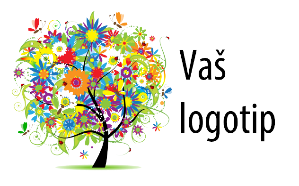 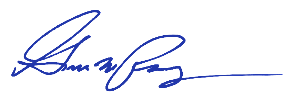 ZAPISNIK SA SASTANKA:RAZVOJ RANOG PROTOTIPA PROIZVODADatum: 01.09.2023.Organizator:Petar PetrovićVreme: 11:00 časova Zapisničar:Dejan DejanovićMesto: Antrox Global, BeogradUčesnici: Marko Marković, Direktor prodaje, Antrox GlobalMilica Milićević, Marketing menadžer,  Antrox GlobalJovan Jovanović, Direktor istraživanja i razvoja, Gaul LaboratoriesAna Antić Anićević, Saradnica za klinička ispitivanja Gaul LaboratoriesCapuela Varuh, Head of Composite Materials and Tissue Testing, Todollect Inc.Christine Skitner, Associate, Institute for Molecular Biology, BudapestAgenda: Napredak u realizaciji projekta Postavljanje novih prekretnica (Milestones) Analiza 3D modela prototipa proizvoda sa stvarnim tkivima Zaključci:Zaključak 1Zaključak 2Zaključak 3Zaključak 4Zaključak 5Otvorena pitanja:Pitanje 1Pitanje 2Pitanje 3Pitanje 4Pitanje 5Napomene:Napomena 1Napomena 2Napomena 3Napomena 4Napomena 5Sledeći sastanak:Sledeći sastanak:Datum: 22.09.2023. Vreme: 10:00 časova Mesto: Gaul Laboratories, Novi Sad 